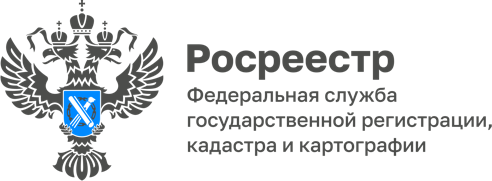 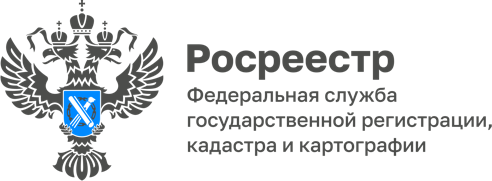 ПРЕСС-РЕЛИЗ11.08.2022Как защитить свою недвижимость от аферистовХороших и порядочных людей, несомненно, больше, но, к сожалению, тех, кто не стесняется жить за счет других, придумывает схемы обмана доверчивых людей, еще не мало. О современных механизмах предотвращения недобросовестных действий 
со стороны третьих лиц в отношении недвижимости, принадлежащей законным владельцам, рассказали сотрудники Управления Росреестра по Алтайскому краю.«Регистрация прав на недвижимость осуществляется Росреестром, - поясняет заместитель руководителя Управления Росреестра по Алтайскому краю Елена Бандурова, - и возникает право собственности только после такой регистрации. Конечно, государственный регистратор анализирует документы перед регистрацией прав собственности. При возникновении сомнений он может запросить дополнительную информацию, подтверждающую их достоверность 
и, в случае получения сведений об их недостоверности, отказать в госрегистрации прав, передав поступившие материалы в правоохранительные органы для проверки, но если регистратору поступят нотариально заверенные договоры, проверка законности сделки не производится».Наибольшие риски несут сделки по доверенности или с помощью доступа
к электронной подписи владельца. Именно таким видом сделок чаще всего пользуются мошенники.Меры защиты от теневых махинаций:Запретите сделки без личного присутствияДля этого нужно подать заявление о невозможности регистрации перехода, прекращения, ограничения права и обременения объекта недвижимости без личного участия собственника имущества (соответствующая запись вносится в Единый государственный реестр недвижимости и служит основанием для возврата без рассмотрения документов, поданных не только третьими лицами по нотариально удостоверенной доверенности, но и нотариусами).Заявление можно подать в офисах МФЦ или Кадастровой палаты. В ЕГРН появится отметка, что сделки с этой квартирой или этим домом нельзя проводить без личного участия собственника. По доверенности никто не сможет продать или подарить недвижимость или долю в ней. Запрет носит бессрочный характер 
до момента, пока сами не отзовете.Внимание! Подробный порядок получения этой услуги размещен на официальном сайте Росреестра https://rosreestr.gov.ru и на Госуслугах https://www.gosuslugi.ru Проверьте наличие/отсутствие согласия на электронную регистрациюЭлектронная регистрация возможна только при письменном согласии собственника. Если не хотите, чтобы она была доступна посторонним, убедитесь, что отметки о таком согласии в ЕГРН нет. Если есть - можно отозвать. Подавайте его только для конкретной сделки, в которой уверены. Если заранее согласие 
не предоставлено, документы с электронной подписью не примут.Периодически проверяйте данные о правахВведите за правило запрашивать различные выписки из ЕГРН, чтобы убедиться, что с правом собственности ничего не произошло без вашего ведома.Их можно получать на Госуслугах, в МФЦ или офисах Кадастровой палаты. Так удобно проверять не только данные по своей квартире, но и сведения 
об объекте, который собираетесь купить (наличие обременений, есть ли доли 
у несовершеннолетних лиц, как часто проводились сделки и т.д.).Сообщите свою электронную почтуОбратитесь в МФЦ, чтобы передать в Росреестр актуальный электронный адрес. Если поступят документы для электронной регистрации, вам придет уведомление. Можно будет быстро отреагировать.«Кстати, - дополняет Елена Владимировна, - мы уже говорили выше, что покупать или продавать жилье можно также с помощью электронных документов и подписи. Чтобы избежать мошенничества с электронной сделкой ведомство заблаговременно направляет уведомление о поступивших документах 
по электронной или обычной почте. Это еще один аргумент в пользу того, чтобы 
в записях ЕГРН о вашей собственности был актуальный адрес электронной почты».Об Управлении Росреестра по Алтайскому краюУправление Федеральной службы государственной регистрации, кадастра и картографии по Алтайскому краю (Управление Росреестра по Алтайскому краю) является территориальным органом Федеральной службы государственной регистрации, кадастра и картографии (Росреестр), осуществляющим функции по государственной регистрации прав на недвижимое имущество и сделок с ним, по оказанию государственных услуг в сфере осуществления государственного кадастрового учета недвижимого имущества, землеустройства, государственного мониторинга земель, государственной кадастровой оценке, геодезии и картографии. Выполняет функции по организации единой системы государственного кадастрового учета и государственной регистрации прав на недвижимое имущество, инфраструктуры пространственных данных РФ. Ведомство осуществляет федеральный государственный надзор в области геодезии и картографии, государственный земельный надзор, государственный надзор за деятельностью саморегулируемых организаций кадастровых инженеров, оценщиков и арбитражных управляющих. Подведомственное учреждение Управления - филиал ФГБУ «ФКП Росреестра» по Алтайскому краю. Руководитель Управления, главный регистратор Алтайского края - Юрий Викторович Калашников.Контакты для СМИПресс-служба Управления Росреестра по Алтайскому краюКорниенко Оксана Николаевна8 (3852) 29 17 44, 509722press_rosreestr@mail.ruwww.rosreestr.gov.ru656002, Барнаул, ул. Советская, д. 16